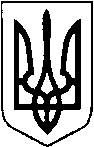 ВОЛОДИМИР-ВОЛИНСЬКА РАЙОННА ДЕРЖАВНА АДМІНІСТРАЦІЯВОЛИНСЬКОЇ ОБЛАСТІРОЗПОРЯДЖЕННЯ ГОЛОВИ20 липня 2021 року              м.Володимир-Волинський                                № 139Про зміну місця проходження на альтернативну (невійськову) службуВідповідно до статей 6, 27 Закону України «Про місцеві державні адміністрації», Закону України «Про альтернативну (невійськову) службу», постанови Кабінету Міністрів України від 10 листопада 1999 року № 2066 «Про затвердження нормативно - правових актів щодо застосування Закону України «Про альтернативну (невійськову) службу» (із змінами):.ДОЗВОЛИТИ громадянину Корчаку Богдану Васильовичу, який проходить альтернативну службу у комунальному некомерційному підприємстві «Нововолинська центральна міська лікарня», змінити місце проходження альтернативної (невійськової) служби у зв’язку з поданою ним заявою..РЕКОМЕНДУВАТИ КНП «Нововолинська центральна міська лікарня», розірвати трудовий договір з громадянином Корчаком Б.В. у зв’язку з переведенням його для подальшого проходження альтернативної (невійськової) служби у Державне підприємство «Волиньвугілля» відокремлений підрозділ «Волиньвантажтранс»..Адміністрації ДП «Волиньвугілля» відокремленому підрозділу «Волиньвантажтранс» укласти з громадянином Корчиком Б.В. строковий трудовий договір на період служби та щокварталу, не пізніше ніж до 20 числа місяця, що настає за звітним періодом надавати відділу регіонального розвитку Володимир-Волинської райдержадміністрації відомості про використання робочого часу за адресою: 44700, м.Володимир-Волинський вул.О.Хохол,224. Контроль за виконанням цього розпорядження залишаю за собою.Оксана Андрійчук 228 28Голова        					                 Юрій ЛОБАЧ